Внимание! В лесном фонде Башкирии начался пожароопасный сезонВ связи с установлением устойчивых плюсовых температур и повышением класса пожарной опасности, с 15 апреля 2022 года на территории лесного фонда Башкирии открыт пожароопасный сезон, сообщили в пресс-службе Минлесхоза РБ.Фото:Ксения Калинина«Информационной системой космического мониторинга с 11 апреля на сопредельных с лесным фондом территориях зафиксировано девять термических точек на общей площади 171 га», - пояснили в ведомстве. В период посещения лесов запрещается: пользоваться открытым огнем;бросать горящие спички, окурки;оставлять промасленный или пропитанный горючими веществами обтирочный материал;оставлять бутылки или осколки стекла, так как они способны сработать как зажигательные линзы;выжигать траву под деревьями, на лесных полянах, прогалинах, а также стерню на полях, в лесу;разводить костры в хвойных молодняках, на торфяниках, лесосеках, в местах с сухой травой, под кронами деревьев, а также на участках поврежденного леса,сжигать порубочные остатки при проведении лесохозяйственных работ. Нарушение правил пожарной безопасности в лесах влечёт предупреждение или наложение административного штрафа: - на граждан в размере от 1 500 до 3 000 рублей;- на должностных лиц - от 10 000 до 20 000 рублей;- на юридических лиц - от 50 000 до 200 000 рублей. Выжигание хвороста, лесной подстилки, сухой травы и других лесных горючих материалов с нарушением требований правил пожарной безопасности на земельных участках, непосредственно примыкающих к лесам, защитным и лесным насаждениям и не отделенных противопожарной минерализованной полосой шириной не менее 0,5 метра, влечет наложение административного штрафа: - на граждан в размере от 3 000 до 4 000 рублей;- на должностных лиц - от 15 000 до 25 000 рублей;- на юридических лиц - от 150 000 до 250 000 рублей.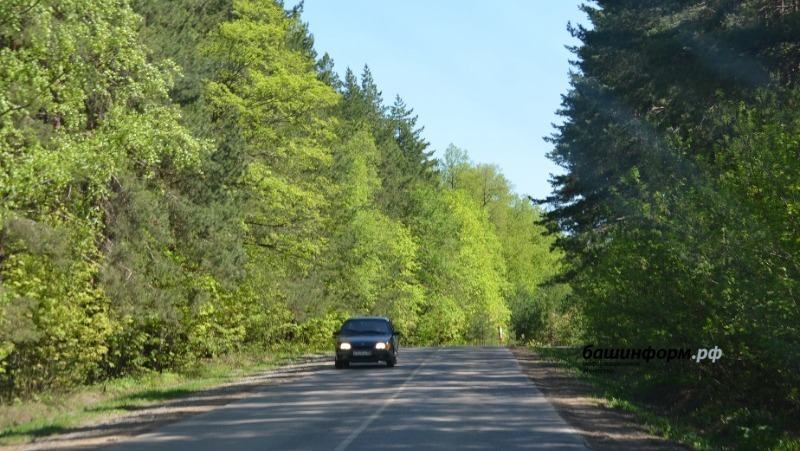 